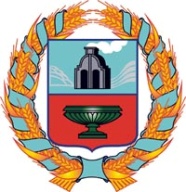 РОССИЙСКАЯ ФЕДЕРАЦИЯСОБРАНИЕ ДЕПУТАТОВ ШАРЧИНСКОГО СЕЛЬСОВЕТА ТЮМЕНЦЕВСКОГО РАЙОНА АЛТАЙСКОГО КРАЯРЕШЕНИЕс. ШарчиноНа основании  решения  Районного Собрания депутатов № 83 от 25.09.2018 г,  «О внесении изменений в решение районного Собрания депутатов от 28.12.2017 г № 36 «О бюджете муниципального образования Тюменцевский район Алтайского края», о распределении межбюджетных трансфертов, передаваемых бюджетам  сельских поселений   на осуществление части полномочий по решению вопросов местного значения в соответствии с заключенными  соглашениями  на 2018 год1. Принять решение «О внесении изменений в бюджет Шарчинского сельсовета на 2018 год»2. Направить указанное решение главе Шарчинского сельсовета Тюменцевского района  Симонову Л.А.  для подписания и обнародования в установленном порядке.3. Контроль за выполнением настоящего решения возложить на постоянную комиссию по вопросам плана, бюджета, налогам и  кредитной политике  ( председатель Смышляев А.П).Председатель собрания депутатовШарчинского сельсовета                                                           В.А.Сердюк                                                                    Принято Собранием                                                                          депутатов Шарчинского                                                                             сельсовета от .08.2018 г                                          № 39«О внесении изменений в решение от 29.12.2017  г № 22 «О бюджете Шарчинского сельсовета Тюменцевского района  на 2018 год»	Статью 1 пункт 1 следует читать:	«прогнозируемый общий объем доходов местного бюджета на 2018 год в сумме 3053,3  тыс рублей, в том числе объем межбюджетных трансфертов, получаемых из других бюджетов, в сумме 1680,3 тыс.рублей.          Статью 1 пункт 2 следует читать:          «общий объем расходов Шарчинского сельсовета бюджета в сумме 3053,3 тыс. рублей»На основании  решения  Районного Собрания депутатов № 83 от 25.09.2018 г «О внесении изменений в решение районного Собрания депутатов от 28.12.2017 г № 36 «О бюджете муниципального образования Тюменцевский район Алтайского края», о распределении межбюджетных трансфертов, передаваемых бюджетам  сельских поселений   на осуществление части полномочий по решению вопросов местного значения в соответствии с заключенными соглашениями на 2018 год, внести изменения в ведомственную структуру расходов на 2018 г (приложения 3,4,5)	Настоящее Решение вступает в силу с 07.11.2018 г за исключением статьи 9 настоящего Решения, которая вступает в силу со дня его официального опубликования. Глава Шарчинского сельсовета                                                Л.А.Симонов 07 .11.2018 г№ 39 О внесении изменений в решение № 22 от 29.12.2017 г     «О бюджете Шарчинского  сельсоветана 2018 год»ПРИЛОЖЕНИЕ  3                                                      к решению  Собрания депутатов  Шарчинского сельсовета от 07.11.2018 г № 39 «О внесении изменений в решение Собрания депутатов Шарчинского сельсовета от 29.12.2017 г № 22  «О бюджете Шарчинского сельсовета Тюменцевского района на 2018 год»ПРИЛОЖЕНИЕ  3                                                      к решению  Собрания депутатов  Шарчинского сельсовета от 07.11.2018 г № 39 «О внесении изменений в решение Собрания депутатов Шарчинского сельсовета от 29.12.2017 г № 22  «О бюджете Шарчинского сельсовета Тюменцевского района на 2018 год»ПРИЛОЖЕНИЕ  3                                                      к решению  Собрания депутатов  Шарчинского сельсовета от 07.11.2018 г № 39 «О внесении изменений в решение Собрания депутатов Шарчинского сельсовета от 29.12.2017 г № 22  «О бюджете Шарчинского сельсовета Тюменцевского района на 2018 год»ПРИЛОЖЕНИЕ  3                                                      к решению  Собрания депутатов  Шарчинского сельсовета от 07.11.2018 г № 39 «О внесении изменений в решение Собрания депутатов Шарчинского сельсовета от 29.12.2017 г № 22  «О бюджете Шарчинского сельсовета Тюменцевского района на 2018 год»ПРИЛОЖЕНИЕ  3                                                      к решению  Собрания депутатов  Шарчинского сельсовета от 07.11.2018 г № 39 «О внесении изменений в решение Собрания депутатов Шарчинского сельсовета от 29.12.2017 г № 22  «О бюджете Шарчинского сельсовета Тюменцевского района на 2018 год»ПРИЛОЖЕНИЕ  3                                                      к решению  Собрания депутатов  Шарчинского сельсовета от 07.11.2018 г № 39 «О внесении изменений в решение Собрания депутатов Шарчинского сельсовета от 29.12.2017 г № 22  «О бюджете Шарчинского сельсовета Тюменцевского района на 2018 год»ПРИЛОЖЕНИЕ  3                                                      к решению  Собрания депутатов  Шарчинского сельсовета от 07.11.2018 г № 39 «О внесении изменений в решение Собрания депутатов Шарчинского сельсовета от 29.12.2017 г № 22  «О бюджете Шарчинского сельсовета Тюменцевского района на 2018 год»ПРИЛОЖЕНИЕ  3                                                      к решению  Собрания депутатов  Шарчинского сельсовета от 07.11.2018 г № 39 «О внесении изменений в решение Собрания депутатов Шарчинского сельсовета от 29.12.2017 г № 22  «О бюджете Шарчинского сельсовета Тюменцевского района на 2018 год»ПРИЛОЖЕНИЕ  3                                                      к решению  Собрания депутатов  Шарчинского сельсовета от 07.11.2018 г № 39 «О внесении изменений в решение Собрания депутатов Шарчинского сельсовета от 29.12.2017 г № 22  «О бюджете Шарчинского сельсовета Тюменцевского района на 2018 год»ПРИЛОЖЕНИЕ  3                                                      к решению  Собрания депутатов  Шарчинского сельсовета от 07.11.2018 г № 39 «О внесении изменений в решение Собрания депутатов Шарчинского сельсовета от 29.12.2017 г № 22  «О бюджете Шарчинского сельсовета Тюменцевского района на 2018 год»ПРИЛОЖЕНИЕ  3                                                      к решению  Собрания депутатов  Шарчинского сельсовета от 07.11.2018 г № 39 «О внесении изменений в решение Собрания депутатов Шарчинского сельсовета от 29.12.2017 г № 22  «О бюджете Шарчинского сельсовета Тюменцевского района на 2018 год»ПРИЛОЖЕНИЕ  3                                                      к решению  Собрания депутатов  Шарчинского сельсовета от 07.11.2018 г № 39 «О внесении изменений в решение Собрания депутатов Шарчинского сельсовета от 29.12.2017 г № 22  «О бюджете Шарчинского сельсовета Тюменцевского района на 2018 год»ПРИЛОЖЕНИЕ  3                                                      к решению  Собрания депутатов  Шарчинского сельсовета от 07.11.2018 г № 39 «О внесении изменений в решение Собрания депутатов Шарчинского сельсовета от 29.12.2017 г № 22  «О бюджете Шарчинского сельсовета Тюменцевского района на 2018 год»ПРИЛОЖЕНИЕ  3                                                      к решению  Собрания депутатов  Шарчинского сельсовета от 07.11.2018 г № 39 «О внесении изменений в решение Собрания депутатов Шарчинского сельсовета от 29.12.2017 г № 22  «О бюджете Шарчинского сельсовета Тюменцевского района на 2018 год»ПРИЛОЖЕНИЕ  3                                                      к решению  Собрания депутатов  Шарчинского сельсовета от 07.11.2018 г № 39 «О внесении изменений в решение Собрания депутатов Шарчинского сельсовета от 29.12.2017 г № 22  «О бюджете Шарчинского сельсовета Тюменцевского района на 2018 год»ПРИЛОЖЕНИЕ  3                                                      к решению  Собрания депутатов  Шарчинского сельсовета от 07.11.2018 г № 39 «О внесении изменений в решение Собрания депутатов Шарчинского сельсовета от 29.12.2017 г № 22  «О бюджете Шарчинского сельсовета Тюменцевского района на 2018 год»Распределение бюджетных ассигнований 
по разделам и подразделам классификации расходов бюджета поселения
на 2018 годРаспределение бюджетных ассигнований 
по разделам и подразделам классификации расходов бюджета поселения
на 2018 годРаспределение бюджетных ассигнований 
по разделам и подразделам классификации расходов бюджета поселения
на 2018 годРаспределение бюджетных ассигнований 
по разделам и подразделам классификации расходов бюджета поселения
на 2018 годНаименование показателяСумма, тыс.руб.Наименование показателяФункциональной классификации расходов бюджетов Российской ФедерацииФункциональной классификации расходов бюджетов Российской ФедерацииНаименование показателяРазделПодраздел1347Общегосударственные вопросы012237,7Функционирование  высшего должностного лица субъекта Российской Федерации и муниципального образования0102591,0Функционирование законодательных (представительных) органов государственной власти и представительных органов муниципальных образований01030,1Функционирование Правительства Российской Федерации, высших исполнительных органов государственной власти субъектов Российской Федерации, местных администраций0104683,0Резервные фонды01115,0Другие общегосударственные вопросы0113958,6Национальная оборона0279,0Мобилизационная и вневойсковая подготовка020379,0Национальная экономика0400423,7Дорожное хозяйство0409423,7Жилищно-коммунальное хозяйство05001,0Благоустройство05031,0Культура и кинематография0800254,0Культура 0801254,0ПРИЛОЖЕНИЕ  4    к решению  Собрания депутатов  Шарчинского сельсовета от 07.11.2018 г № 39 «О внесении изменений в решение Собрания депутатов Шарчинского сельсовета от 29.12.2017 г № 22  «О бюджете Шарчинского сельсовета Тюменцевского района на 2018 год»ПРИЛОЖЕНИЕ  4    к решению  Собрания депутатов  Шарчинского сельсовета от 07.11.2018 г № 39 «О внесении изменений в решение Собрания депутатов Шарчинского сельсовета от 29.12.2017 г № 22  «О бюджете Шарчинского сельсовета Тюменцевского района на 2018 год»ПРИЛОЖЕНИЕ  4    к решению  Собрания депутатов  Шарчинского сельсовета от 07.11.2018 г № 39 «О внесении изменений в решение Собрания депутатов Шарчинского сельсовета от 29.12.2017 г № 22  «О бюджете Шарчинского сельсовета Тюменцевского района на 2018 год»ПРИЛОЖЕНИЕ  4    к решению  Собрания депутатов  Шарчинского сельсовета от 07.11.2018 г № 39 «О внесении изменений в решение Собрания депутатов Шарчинского сельсовета от 29.12.2017 г № 22  «О бюджете Шарчинского сельсовета Тюменцевского района на 2018 год»ПРИЛОЖЕНИЕ  4    к решению  Собрания депутатов  Шарчинского сельсовета от 07.11.2018 г № 39 «О внесении изменений в решение Собрания депутатов Шарчинского сельсовета от 29.12.2017 г № 22  «О бюджете Шарчинского сельсовета Тюменцевского района на 2018 год»ПРИЛОЖЕНИЕ  4    к решению  Собрания депутатов  Шарчинского сельсовета от 07.11.2018 г № 39 «О внесении изменений в решение Собрания депутатов Шарчинского сельсовета от 29.12.2017 г № 22  «О бюджете Шарчинского сельсовета Тюменцевского района на 2018 год»ПРИЛОЖЕНИЕ  4    к решению  Собрания депутатов  Шарчинского сельсовета от 07.11.2018 г № 39 «О внесении изменений в решение Собрания депутатов Шарчинского сельсовета от 29.12.2017 г № 22  «О бюджете Шарчинского сельсовета Тюменцевского района на 2018 год»ПРИЛОЖЕНИЕ  4    к решению  Собрания депутатов  Шарчинского сельсовета от 07.11.2018 г № 39 «О внесении изменений в решение Собрания депутатов Шарчинского сельсовета от 29.12.2017 г № 22  «О бюджете Шарчинского сельсовета Тюменцевского района на 2018 год»ПРИЛОЖЕНИЕ  4    к решению  Собрания депутатов  Шарчинского сельсовета от 07.11.2018 г № 39 «О внесении изменений в решение Собрания депутатов Шарчинского сельсовета от 29.12.2017 г № 22  «О бюджете Шарчинского сельсовета Тюменцевского района на 2018 год»ПРИЛОЖЕНИЕ  4    к решению  Собрания депутатов  Шарчинского сельсовета от 07.11.2018 г № 39 «О внесении изменений в решение Собрания депутатов Шарчинского сельсовета от 29.12.2017 г № 22  «О бюджете Шарчинского сельсовета Тюменцевского района на 2018 год»ПРИЛОЖЕНИЕ  4    к решению  Собрания депутатов  Шарчинского сельсовета от 07.11.2018 г № 39 «О внесении изменений в решение Собрания депутатов Шарчинского сельсовета от 29.12.2017 г № 22  «О бюджете Шарчинского сельсовета Тюменцевского района на 2018 год»ПРИЛОЖЕНИЕ  4    к решению  Собрания депутатов  Шарчинского сельсовета от 07.11.2018 г № 39 «О внесении изменений в решение Собрания депутатов Шарчинского сельсовета от 29.12.2017 г № 22  «О бюджете Шарчинского сельсовета Тюменцевского района на 2018 год»ПРИЛОЖЕНИЕ  4    к решению  Собрания депутатов  Шарчинского сельсовета от 07.11.2018 г № 39 «О внесении изменений в решение Собрания депутатов Шарчинского сельсовета от 29.12.2017 г № 22  «О бюджете Шарчинского сельсовета Тюменцевского района на 2018 год»ПРИЛОЖЕНИЕ  4    к решению  Собрания депутатов  Шарчинского сельсовета от 07.11.2018 г № 39 «О внесении изменений в решение Собрания депутатов Шарчинского сельсовета от 29.12.2017 г № 22  «О бюджете Шарчинского сельсовета Тюменцевского района на 2018 год»ПРИЛОЖЕНИЕ  4    к решению  Собрания депутатов  Шарчинского сельсовета от 07.11.2018 г № 39 «О внесении изменений в решение Собрания депутатов Шарчинского сельсовета от 29.12.2017 г № 22  «О бюджете Шарчинского сельсовета Тюменцевского района на 2018 год»ПРИЛОЖЕНИЕ  4    к решению  Собрания депутатов  Шарчинского сельсовета от 07.11.2018 г № 39 «О внесении изменений в решение Собрания депутатов Шарчинского сельсовета от 29.12.2017 г № 22  «О бюджете Шарчинского сельсовета Тюменцевского района на 2018 год»ПРИЛОЖЕНИЕ  4    к решению  Собрания депутатов  Шарчинского сельсовета от 07.11.2018 г № 39 «О внесении изменений в решение Собрания депутатов Шарчинского сельсовета от 29.12.2017 г № 22  «О бюджете Шарчинского сельсовета Тюменцевского района на 2018 год»ПРИЛОЖЕНИЕ  4    к решению  Собрания депутатов  Шарчинского сельсовета от 07.11.2018 г № 39 «О внесении изменений в решение Собрания депутатов Шарчинского сельсовета от 29.12.2017 г № 22  «О бюджете Шарчинского сельсовета Тюменцевского района на 2018 год»ПРИЛОЖЕНИЕ  4    к решению  Собрания депутатов  Шарчинского сельсовета от 07.11.2018 г № 39 «О внесении изменений в решение Собрания депутатов Шарчинского сельсовета от 29.12.2017 г № 22  «О бюджете Шарчинского сельсовета Тюменцевского района на 2018 год»ПРИЛОЖЕНИЕ  4    к решению  Собрания депутатов  Шарчинского сельсовета от 07.11.2018 г № 39 «О внесении изменений в решение Собрания депутатов Шарчинского сельсовета от 29.12.2017 г № 22  «О бюджете Шарчинского сельсовета Тюменцевского района на 2018 год»ПРИЛОЖЕНИЕ  4    к решению  Собрания депутатов  Шарчинского сельсовета от 07.11.2018 г № 39 «О внесении изменений в решение Собрания депутатов Шарчинского сельсовета от 29.12.2017 г № 22  «О бюджете Шарчинского сельсовета Тюменцевского района на 2018 год»ПРИЛОЖЕНИЕ  4    к решению  Собрания депутатов  Шарчинского сельсовета от 07.11.2018 г № 39 «О внесении изменений в решение Собрания депутатов Шарчинского сельсовета от 29.12.2017 г № 22  «О бюджете Шарчинского сельсовета Тюменцевского района на 2018 год»ПРИЛОЖЕНИЕ  4    к решению  Собрания депутатов  Шарчинского сельсовета от 07.11.2018 г № 39 «О внесении изменений в решение Собрания депутатов Шарчинского сельсовета от 29.12.2017 г № 22  «О бюджете Шарчинского сельсовета Тюменцевского района на 2018 год»ПРИЛОЖЕНИЕ  4    к решению  Собрания депутатов  Шарчинского сельсовета от 07.11.2018 г № 39 «О внесении изменений в решение Собрания депутатов Шарчинского сельсовета от 29.12.2017 г № 22  «О бюджете Шарчинского сельсовета Тюменцевского района на 2018 год»ПРИЛОЖЕНИЕ  4    к решению  Собрания депутатов  Шарчинского сельсовета от 07.11.2018 г № 39 «О внесении изменений в решение Собрания депутатов Шарчинского сельсовета от 29.12.2017 г № 22  «О бюджете Шарчинского сельсовета Тюменцевского района на 2018 год»ПРИЛОЖЕНИЕ  4    к решению  Собрания депутатов  Шарчинского сельсовета от 07.11.2018 г № 39 «О внесении изменений в решение Собрания депутатов Шарчинского сельсовета от 29.12.2017 г № 22  «О бюджете Шарчинского сельсовета Тюменцевского района на 2018 год»ПРИЛОЖЕНИЕ  4    к решению  Собрания депутатов  Шарчинского сельсовета от 07.11.2018 г № 39 «О внесении изменений в решение Собрания депутатов Шарчинского сельсовета от 29.12.2017 г № 22  «О бюджете Шарчинского сельсовета Тюменцевского района на 2018 год»ПРИЛОЖЕНИЕ  4    к решению  Собрания депутатов  Шарчинского сельсовета от 07.11.2018 г № 39 «О внесении изменений в решение Собрания депутатов Шарчинского сельсовета от 29.12.2017 г № 22  «О бюджете Шарчинского сельсовета Тюменцевского района на 2018 год»Ведомственная структура расходов бюджета поселения на 2018 годВедомственная структура расходов бюджета поселения на 2018 годВедомственная структура расходов бюджета поселения на 2018 годВедомственная структура расходов бюджета поселения на 2018 годВедомственная структура расходов бюджета поселения на 2018 годВедомственная структура расходов бюджета поселения на 2018 годВедомственная структура расходов бюджета поселения на 2018 годВедомственная структура расходов бюджета поселения на 2018 годВедомственная структура расходов бюджета поселения на 2018 годВедомственная структура расходов бюджета поселения на 2018 годВедомственная структура расходов бюджета поселения на 2018 годВедомственная структура расходов бюджета поселения на 2018 годВедомственная структура расходов бюджета поселения на 2018 годВедомственная структура расходов бюджета поселения на 2018 годВедомственная структура расходов бюджета поселения на 2018 годВедомственная структура расходов бюджета поселения на 2018 годВедомственная структура расходов бюджета поселения на 2018 годВедомственная структура расходов бюджета поселения на 2018 годВедомственная структура расходов бюджета поселения на 2018 годВедомственная структура расходов бюджета поселения на 2018 годВедомственная структура расходов бюджета поселения на 2018 годВедомственная структура расходов бюджета поселения на 2018 годВедомственная структура расходов бюджета поселения на 2018 годВедомственная структура расходов бюджета поселения на 2018 годВедомственная структура расходов бюджета поселения на 2018 годВедомственная структура расходов бюджета поселения на 2018 годВедомственная структура расходов бюджета поселения на 2018 годНаименование показателяКОДЫКОДЫКОДЫКОДЫКОДЫКОДЫКОДЫКОДЫСумма, тыс.руб.Наименование показателяГлавный распорядитель бюджетных средствФункциональной классификации расходов бюджетов Российской ФедерацииФункциональной классификации расходов бюджетов Российской ФедерацииФункциональной классификации расходов бюджетов Российской ФедерацииФункциональной классификации расходов бюджетов Российской ФедерацииФункциональной классификации расходов бюджетов Российской ФедерацииФункциональной классификации расходов бюджетов Российской ФедерацииФункциональной классификации расходов бюджетов Российской ФедерацииСумма, тыс.руб.Наименование показателяГлавный распорядитель бюджетных средствРазделРазделПодразделПодразделЦелевая статьяЦелевая статьяВид расходаСумма, тыс.руб.1233445567Администрация Шарчинского сельсовета3033053,3Общегосударственные вопросы30301012295,6Функционирование  высшего должностного лица субъекта Российской Федерации и муниципального образования30301010202591,00Руководство и управление в сфере установленных функций органов государственной власти субъектов Российской Федерации и органов местного самоуправления3030101020201 0 00 0000001 0 00 00000430,00Расходы на обеспечение деятельности органов местного самоуправления3030101020201 2 00 0000001 2 00 00000430,00Глава муниципального образования3030101020201 2 00 1012001 2 00 10120430,00Фонд оплаты труда государственных (муниципальных) органов 3030101020201 2 00 1012001 2 00 10120121200,00Взносы по обязательному социальному страхованию на выплаты денежного содержания и иные выплаты работникам государственных (муниципальных) органов 3030101020201 2 00 1012001 2 00 1012012970,00Пособия и компенсации гражданам и иные социальные выплаты, кроме публичных нормативных обязательств3030101020201 2 00 1012001 2 00 10120321160,00Межбюджетные трансферты общего характера бюджетам субъектов Российской Федерации и муниципальных образований3030101020298 0 0 0000098 0 0 00000161,00Иные межбюджетные трансферты3030101020298 5 00 000098 5 00 0000161,00Частичная компенсация  дополнительных расходов местных бюджетов по оплате труда работников муниципальных учреждений в связи с увеличением в 2018 году минимального размера оплаты труда3030101020298 5 00 7043098 5 00 70430161Расходы на выплаты персоналу в целях обеспечения выполнения функций государственными (муниципальными) органами, казенными учреждениями, органами управления государ\ственными внебюджетными фондами3030101020298 5 00 7043098 5 00 70430100161,00Расходы на обеспечение деятельности органов местного самоуправления3030101020298 5 00 7043098 5 00 70430120161,00Фонд оплаты труда государственных (муниципальных) органов 3030101020298 5 00 7043098 5 00 70430121120,00Взносы по обязательному социальному страхованию на выплаты денежного содержания и иные выплаты работникам государственных (муниципальных) органов 3030101020298 5 00 7043098 5 00 7043012941,00Руководство и управление в сфере установленных функций органов государственной власти субъектов Российской Федерации и органов местного самоуправления3030101030301 0 00 0000001 0 00 000000,10Расходы на обеспечение деятельности органов местного само-управления3030101030301 2 00 0000001 2 00 000000,10Центральный аппарат органов местного самоуправления3030101030301 2 00 1011001 2 00 101100,10Прочая закупка товаров, работ и услуг для обеспечения государственных (муниципальных) нужд3030101030301 2 00 1011001 2 00 101102440,10Функционирование Правительства Российской Федерации, высших исполнительных органов государственной власти субъектов Российской Федерации, местных администраций30301010404683,00Руководство и управление в сфере установленных функций органов государственной власти субъектов Российской Федерации и органов местного самоуправления3030101040401 0 00 0000001 0 00 00000683,00Расходы на обеспечение деятельности органов местного самоуправления3030101040401 2 00 0000001 2 00 00000547,60Центральный аппарат органов местного самоуправления3030101040401 2 00 1011001 2 00 10110547,60Фонд оплаты труда государственных (муниципальных) органов 3030101040401 2 00 1011001 2 00 10110121200,00Взносы по обязательному социальному страхованию на выплаты денежного содержания и иные выплаты работникам государственных (муниципальных) органов 3030101040401 2 00 1011001 2 00 1011012970,10Прочая закупка товаров, работ и услуг для обеспечения государственных (муниципальных) нужд3030101040401 2 00 1011001 2 00 10110244206,10Исполнение судебных актов Российской Федерации и мировых соглашений по возмещению вреда, причиненного в результате незаконных действий (бездействия) органов государственной власти (государственных органов) либо должностных лиц этих органов, а также в результате деятельности казенных учреждений3030101040401 2 00 1011001 2 00 1011083111,50Уплата налога на имущество организаций и земельного налога3030101040401 2 00 1011001 2 00 1011085152,00Уплата прочих налогов, сборов и иных платежей3030101040401 2 00 1011001 2 00 101108525,50Уплата иных платежей3030101040401 2 00 1011001 2 00 101108532,40Межбюджетные трансферты общего характера бюджетам субъектов Российской Федерации и муниципальных образований303 01 01  04 0498 0 00 00000 98 0 00 00000 135,40 Иные межбюджетные трансферты общего характера303 01 01  04 0498 5 00 0000098 5 00 00000135, 40Частичная компенсация дополнительных расходов местных бюджетов по оплате труда работников муниципальных учреждений в связи с увеличением в 2018 году минимального размера оплаты труда303 01 01  04 0498 5  00 7043098 5  00 70430135,40 Расходы на выплаты персоналу в целях обеспечения выполнения функций государственными (муниципальными) органами, казенными учреждениями, органами управления государственными внебюджетными фондами303 01 01  04 0498 5  00 7043098 5  00 70430135,40Расходы на выплаты персоналу государственных (муниципальных) органов303 01 01  04 0498 5  00 7043098 5  00 70430120  135,40Фонд оплаты труда государственных (муниципальных) органов303 01 01  04 0498 5  00 7043098 5  00 70430121 95,40 Взносы по обязательному социальному страхованию на выплаты денежного содержания и иные выплаты работникам государственных (муниципальных) органов 30301 01  04 0498 5  00 7043098 5  00 70430129 40,00 Резервные фонды303010111115,00Иные расходы органов государственной власти субъектов Российской Федерации и органов местного самоуправления3030101111199 0 00 0000099 0 00 000005,00Резервные фонды3030101111199 1 00 0000099 1 00 000005,00Резервные фонды местных администраций3030101111199 1 00 1410099 1 00 141005,00Резервные средства3030101111199 1 00 1410099 1 00 141008705,00Другие общегосударственные вопросы303010113131016,5Иные расходы органов государственной власти субъектов Российской Федерации и органов местного самоуправления3030101131399 0 00 0000099 0 00 00000207,9Расходы на выполнение других обязательств государства3030101131399 9 00 0000099 9 00 00000207,9Прочие выплаты по обязательствам государства3030101131399 9 00 1471099 9 00 14710207,9Прочая закупка товаров, работ и услуг для обеспечения государственных (муниципальных) нужд3030101131399 9 00 1471099 9 00 14710244207,9Руководство и управление в сфере установленных функций органов государственной власти субъектов Российской Федерации и органов местного самоуправления3030101131301 0 00 0000001 0 00 000004,00Руководство и управление в сфере установленных функций3030101131301 4 00 0000001 4 00 000004,00Функционирование административных комиссий3030101131301 4 00 7006001 4 00 700604,00Прочая закупка товаров, работ и услуг для обеспечения государственных (муниципальных) нужд3030101131301 4 00 7006001 4 00 700602444,00Проведение выборов и референдумов3030101131302 0 00 0000002 0 00 00000390,00Расходы на обеспечение деятельности (оказание услуг) подведомственных учреждений в сфере культуры3030101131302 5 00 0000002 5 00 00000390,00Учебно-методические кабинеты, централизованные бухгалтерии, группы хозяйственного обслуживания, учебные фильмотеки, межшкольные учебно-производственные комбинаты, логопедические пункты3030101131302 5 00 1082002 5 00 10820390,00Фонд оплаты труда государственных (муниципальных) органов 3030101131302 5 00 1082002 5 00 10820121300,00Взносы по обязательному социальному страхованию на выплаты денежного содержания и иные выплаты работникам государственных (муниципальных) органов 3030101131302 5 00 1082002 5 00 1082012990,00Межбюджетные трансферты общего характера бюджетам субъектов Российской Федерации и муниципальных образований3030101131398 0 00 0000098 0 00 00000414,60Иные межбюджетные трансферты общего характера3030101131398 5 00 0000098 5 00 00000414,60Частичная компенсация дополнительных расходов местных бюджетов по оплате труда работников муниципальных учреждений в связи с увеличением в 2018 году минимального размера оплаты труда3030101131398 5 00 7043098 5 00 70430414,60Расходы на выплаты персоналу в целях обеспечения выполнения функций государственными (муниципальными) органами, казенными учреждениями, органами управления государственными внебюджетными фондами3030101131398 5 00 7043098 5 00 70430100414,60Расходы на выплаты персоналу государственных (муниципальных) органов3030101131398 5 00 7043098 5 00 70430120414,60Фонд оплаты труда государственных (муниципальных) органов3030101131398 5 00 7043098 5 00 70430121333,00Взносы по обязательному социальному страхованию на выплаты денежного содержания и иные выплаты работникам государственных (муниципальных) органов3030101131398 5 00 7043098 5 00 7043012981,60Национальная оборона303020279,00Мобилизационная и вневойсковая подготовка3030202030379,00Руководство и управление в сфере установленных функций органов государственной власти субъектов Российской Федерации и органов местного самоуправления3030202030301 0 00 0000001 0 00 0000079,00Руководство и управление в сфере установленных функций3030202030301 4 00 0000001 4 00 0000079,00Осуществление первичного воинского учета на территориях, где отсутствуют военные комиссариаты3030202030301 4 00 5118001 4 00 5118079,00Фонд оплаты труда государственных (муниципальных) органов 3030202030301 4 00 5118001 4 00 5118012160,30Взносы по обязательному социальному страхованию на выплаты денежного содержания и иные выплаты работникам государственных (муниципальных) органов 3030202030301 4 00 5118001 4 00 5118012918,3Прочая закупка товаров, работ и услуг для обеспечения государственных (муниципальных) нужд3030202030301 4 00 5118001 4 00 511802440,40Национальная экономика3030404423,7Дорожное хозяйство30304040909423,7Иные вопросы в области национальной экономики3030404090991 0 00 0000091 0 00 00000423,7Содержание, ремонт, реконструкция и строительство автомобильных дорог, являющиеся местной собственностью3030404090991 0 00 6727091 0 00 67270423,7Прочая закупка товаров, работ и услуг для обеспечения государственных (муниципальных) нужд3030404090991 0 00 6727091 0 00 67270244423,7Благоустройство303050503031,00Иные расходы в области жилищно-коммунального хозяйства3030505030392 0 00 0000092 0 00 000001,00Иные расходы в области жилищно-коммунального хозяйства3030505030392 9 00 0000092 9 00 000001,00Организация и содержание мест захоронения3030505030392 9 00 1807092 9 00 180701,00Прочая закупка товаров, работ и услуг для обеспечения государственных (муниципальных) нужд3030505030392 9 00 1807092 9 00 180702441,00Культура, кинематография3030808254,00Культура30308080101254,00Межбюджетные трансферты общего характера бюджетам субъектов Российской Федерации и муниципальных образований 3030808010198 0 00 0000098 0 00 00000254,00Иные межбюджетные трансферты общего характера3030808010198 5 00 0000098 5 00 00000254,00Межбюджетные трансферты бюджетам муниципальных районов из бюджетов поселений и межбюджетные трансферты бюджетам поселений из бюджетов муниципальных районов на осуществление части полномочий по решению вопросов местного значения в соответствии с заключенными соглашениями3030808010198 5 00 6051098 5 00 60510254,00Иные межбюджетные трансферты 3030808010198 5 00 6051098 5 00 60510540254,00ПРИЛОЖЕНИЕ  4                                                                   к решению  Собрания депутатов Шарчинского сельсовета от 29.12.2017 г № 22  «О бюджете Шарчинского сельсовета Тюменцевского района  на 2018 год»ПРИЛОЖЕНИЕ  4                                                                   к решению  Собрания депутатов Шарчинского сельсовета от 29.12.2017 г № 22  «О бюджете Шарчинского сельсовета Тюменцевского района  на 2018 год»ПРИЛОЖЕНИЕ  4                                                                   к решению  Собрания депутатов Шарчинского сельсовета от 29.12.2017 г № 22  «О бюджете Шарчинского сельсовета Тюменцевского района  на 2018 год»ПРИЛОЖЕНИЕ  4                                                                   к решению  Собрания депутатов Шарчинского сельсовета от 29.12.2017 г № 22  «О бюджете Шарчинского сельсовета Тюменцевского района  на 2018 год»